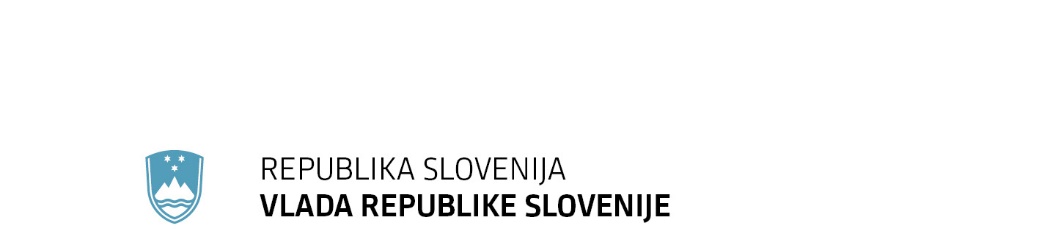 Gregorčičeva 20–25, Sl-1001 Ljubljana	T: +386 1 478 1000 	F: +386 1 478 1607	E: gp.gs@gov.si	http://www.vlada.si/Številka: 	…………………..Datum: 	…………………….Na podlagi 5. odstavka 31. člena Zakona o izvrševanju proračunov Republike Slovenije za leti 2018 in 2019 (Uradni list RS, št. 71/17 in 13/18 – ZJF-H) je Vlada Republike Slovenije na … seji, dne ………sprejela naslednji s k l e p:V veljavni Načrt razvojnih programov 2018-2021 se skladno s priloženo tabelo uvrsti nov projekt:3330-18-0085 Prenova etaž in garaže v stavbi Dunajska cesta 104.                                                                                        Stojan Tramte                                                                      	       GENERALNI SEKRETARSKLEP PREJMEJO:Ministrstvo za izobraževanje, znanost in šport, Masarykova cesta 16, 1000 Ljubljana,Ministrstvo za finance, Župančičeva 3, 1000 Ljubljana,Generalni sekretariat Vlade RS, Sektor za podporo dela KAZI, PRILOGE:TabelaPRILOGA 3: ObrazložitevObjekta Dunajska cesta 104 in Kardeljeva ploščad 1 z ID stavbe 1624 sta kompleks dveh medsebojno prostorsko povezanih stolpičev (severnega in južnega), na zemljišču s parcelno številko 386/6 in 386/22; k.o. 1736 Brinje I. Zemljišči po podatkih iz GURS merita 1.686 m2 in 2.939 m2. Neto površina  objektov znaša 7.289,80 m2. Objekta sta v lasti Vlade RS, Gregorčičeva ulica 20, Ljubljana in v upravljanju Ministrstva za izobraževanje, znanost in šport  (v nadaljevanju MIZŠ) po sklepu Vlade RS št. 47803/175/2010/3 z dne 27. 7. 2010. V objektu na naslovu Dunajska cesta 104 se nahajajo tudi  prostori  v 7., 8. in 9. nadstropju, pritličja ter v garaži 1. kleti objekta (Kardeljeva ploščad 1 Ljubljana), ki so predmet investicijsko vzdrževalnih del.V objektu Dunajska cesta 104, Ljubljana  se trenutno nahajajo različni najemniki (osebe zasebnega prava), uporabniki (osebe javnega prva) in ena mednarodna organizacija (ICPE), ki imajo z upravljavcem t.j. z MIZŠ,  sklenjene najemne pogodbe (osebe zasebnega prava) in pogodbe o uporabi stvarnega premoženja (osebe javnega prava) za uporabo poslovnih prostorov.. V 5., 6., 7. in 8. nadstropju so stanovanjsko-nastanitveni prostori in se nahajajo samo v stavbi  Dunajska cesta 104, Ljubljana , pri čemer sta 5. in 6. nadstropje še v funkciji medtem, ko 7. in 8. nadstropje nista več v funkciji. Vsa ta nadstropja  imajo svoj zunanji vstop v objekt ter svoje  osebno dvigalo. V 9. nadstropju se nahajata strojnici za dvigala in za prezračevanje, ki sta nujno potrebna protipožarne dodelave z loputo za odvod dima iz stopnišča.Upravljavec objektov Ministrstvo za izobraževanje, znanost in šport je od prevzema objekta v upravljanje  izvedel naslednja nujna  investicijsko vzdrževalna dela:prenovil toplotne postaje in generiranje tople sanitarne vode v  letu 2015, dobavil in montiral osebno dvigalo v objektu Dunajska cesta 104 v letu 2015, zamenjal obstoječo požarno centralo, ročne in stropne javljalnike, priključil novo dvigalo in avtomatska vrata na novo požarno centralo v objektu  Dunajska cesta 104 v letu  2016, dobavil in montiral osebno dvigalo v objektu  Kardeljeva ploščad 1 v letu 2018.  Zavod RS za šolstvo, Oddelek za otroke s posebnimi potrebami, trenutno  deluje na lokaciji Privoz 11 v Ljubljani, v prostorih nekdanje gostinske šole in restavracije »Urška«, in sicer v tako imenovanem "objektu B" (zemljišči s parc. št. 23/86 in 23/21, k.o. Prule 2677). Podlaga za delovanje tega zavoda je: Zakon o usmerjanju otrok s posebnimi potrebami (Uradni list RS, št. 58/11, 40/12 – ZUJF, 90/12 in 41/17 – ZOPOPP)Ministrstvo za izobraževanje, znanost in šport, mora objekt na lokaciji Privoz 11 urediti  za potrebe razrešitve prostorske problematike – Inštituta za novejšo zgodovino, ki se mora izseliti iz objekta Kazina. Vlada Republike Slovenije je namreč  objekt Kazine v Ljubljani, v kateri ima Inštitut za novejšo zgodovino (INZ) poslovne prostore, neodplačno prenesla v last Univerze v Ljubljani za potrebe Akademije za glasbo.Ker se načrtujejo prenovitvena dela na objektu Kazina,  je predhodno potrebno zagotoviti prostore za Inštitut za novejšo zgodovino na lokaciji Privoza 11 z preureditvijo objekta A, veznega trakta ter objekta B. Skladno z navedenim je potrebno zagotoviti nove prostore na drugi lokaciji tudi Zavodu RS za šolstvo, Oddelku za otroke s posebnimi potrebami, ki se sedaj nahaja v objektu  B na Privozu 11, Ljubljana.Vsled tega se morajo na lokaciji Dunajska cesta 104 in Kardeljeva ploščad 1, Ljubljana,  predhodno izvesti sledeča  GOI dela: -  ureditev WC za invalide v pritličju objekta Dunajska cesta 104, Ljubljana-  Preureditev in obnova  prostorov 7. in 8. nadstropja v objektu Dunajska cesta 104,Ljubljana- Protipožarna dodelava z vgradnjo  lopute v 9. nadstropju za odvod dima iz stopnišča v objektu Dunajska cesta 104  in -  v I. kleti objekta Kardeljeva ploščad 1 , se  za varno uporabo usposobi obstoječa garaža z ureditvijo   odzračevanja avtomobilskih izpušnih plinov. Ocenjena vrednost investicije znaša 498.316,04 EUR z vključenim DDV , od tega je predvidena poraba  122.000,00 EUR v letu 2018 in 376.316,04 EUR v letu 2019. 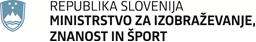 Masarykova cesta 161000 LjubljanaSlovenijae-naslov: gp.mizs@gov.si Masarykova cesta 161000 LjubljanaSlovenijae-naslov: gp.mizs@gov.si Številka: 430-462/2018/Številka: 430-462/2018/Ljubljana, 10. 10. 2018Ljubljana, 10. 10. 2018GENERALNI SEKRETARIAT VLADE REPUBLIKE SLOVENIJEGp.gs@gov.siGENERALNI SEKRETARIAT VLADE REPUBLIKE SLOVENIJEGp.gs@gov.siZADEVA: Predlog za uvrstitev novega projekta 3330-18-0085 »Prenova etaž in garaže v stavbi Dunajska cesta 104« v Načrt razvojnih programov – predlog za obravnavo ZADEVA: Predlog za uvrstitev novega projekta 3330-18-0085 »Prenova etaž in garaže v stavbi Dunajska cesta 104« v Načrt razvojnih programov – predlog za obravnavo ZADEVA: Predlog za uvrstitev novega projekta 3330-18-0085 »Prenova etaž in garaže v stavbi Dunajska cesta 104« v Načrt razvojnih programov – predlog za obravnavo ZADEVA: Predlog za uvrstitev novega projekta 3330-18-0085 »Prenova etaž in garaže v stavbi Dunajska cesta 104« v Načrt razvojnih programov – predlog za obravnavo 1. Predlog sklepov vlade:1. Predlog sklepov vlade:1. Predlog sklepov vlade:1. Predlog sklepov vlade:Na podlagi 5. odstavka 31. člena Zakona o izvrševanju proračunov Republike Slovenije za leti 2018 in 2019 (Uradni list RS, št. 71/17 in 13/18 – ZJF-H) je Vlada Republike Slovenije na … seji, dne ………sprejela naslednji s k l e p:V veljavni Načrt razvojnih programov 2018-2021 se skladno s priloženo tabelo uvrsti nov projekt:3330-18-0085 Prenova etaž in garaže v stavbi Dunajska cesta 104.                                                                                          Stojan Tramte                                                                      	       GENERALNI SEKRETARSKLEP PREJMEJO:Ministrstvo za izobraževanje, znanost in šport, Masarykova cesta 16, 1000 Ljubljana,Ministrstvo za finance, Župančičeva 3, 1000 Ljubljana,Generalni sekretariat Vlade RS, Sektor za podporo dela KAZI, PRILOGE:Predlog sklepa Vlade RS (priloga 1)TabelaNa podlagi 5. odstavka 31. člena Zakona o izvrševanju proračunov Republike Slovenije za leti 2018 in 2019 (Uradni list RS, št. 71/17 in 13/18 – ZJF-H) je Vlada Republike Slovenije na … seji, dne ………sprejela naslednji s k l e p:V veljavni Načrt razvojnih programov 2018-2021 se skladno s priloženo tabelo uvrsti nov projekt:3330-18-0085 Prenova etaž in garaže v stavbi Dunajska cesta 104.                                                                                          Stojan Tramte                                                                      	       GENERALNI SEKRETARSKLEP PREJMEJO:Ministrstvo za izobraževanje, znanost in šport, Masarykova cesta 16, 1000 Ljubljana,Ministrstvo za finance, Župančičeva 3, 1000 Ljubljana,Generalni sekretariat Vlade RS, Sektor za podporo dela KAZI, PRILOGE:Predlog sklepa Vlade RS (priloga 1)TabelaNa podlagi 5. odstavka 31. člena Zakona o izvrševanju proračunov Republike Slovenije za leti 2018 in 2019 (Uradni list RS, št. 71/17 in 13/18 – ZJF-H) je Vlada Republike Slovenije na … seji, dne ………sprejela naslednji s k l e p:V veljavni Načrt razvojnih programov 2018-2021 se skladno s priloženo tabelo uvrsti nov projekt:3330-18-0085 Prenova etaž in garaže v stavbi Dunajska cesta 104.                                                                                          Stojan Tramte                                                                      	       GENERALNI SEKRETARSKLEP PREJMEJO:Ministrstvo za izobraževanje, znanost in šport, Masarykova cesta 16, 1000 Ljubljana,Ministrstvo za finance, Župančičeva 3, 1000 Ljubljana,Generalni sekretariat Vlade RS, Sektor za podporo dela KAZI, PRILOGE:Predlog sklepa Vlade RS (priloga 1)TabelaNa podlagi 5. odstavka 31. člena Zakona o izvrševanju proračunov Republike Slovenije za leti 2018 in 2019 (Uradni list RS, št. 71/17 in 13/18 – ZJF-H) je Vlada Republike Slovenije na … seji, dne ………sprejela naslednji s k l e p:V veljavni Načrt razvojnih programov 2018-2021 se skladno s priloženo tabelo uvrsti nov projekt:3330-18-0085 Prenova etaž in garaže v stavbi Dunajska cesta 104.                                                                                          Stojan Tramte                                                                      	       GENERALNI SEKRETARSKLEP PREJMEJO:Ministrstvo za izobraževanje, znanost in šport, Masarykova cesta 16, 1000 Ljubljana,Ministrstvo za finance, Župančičeva 3, 1000 Ljubljana,Generalni sekretariat Vlade RS, Sektor za podporo dela KAZI, PRILOGE:Predlog sklepa Vlade RS (priloga 1)Tabela2. Predlog za obravnavo predloga zakona po nujnem ali skrajšanem postopku v državnem zboru z obrazložitvijo razlogov:2. Predlog za obravnavo predloga zakona po nujnem ali skrajšanem postopku v državnem zboru z obrazložitvijo razlogov:2. Predlog za obravnavo predloga zakona po nujnem ali skrajšanem postopku v državnem zboru z obrazložitvijo razlogov:2. Predlog za obravnavo predloga zakona po nujnem ali skrajšanem postopku v državnem zboru z obrazložitvijo razlogov:////3.a Osebe, odgovorne za strokovno pripravo in usklajenost gradiva:3.a Osebe, odgovorne za strokovno pripravo in usklajenost gradiva:3.a Osebe, odgovorne za strokovno pripravo in usklajenost gradiva:3.a Osebe, odgovorne za strokovno pripravo in usklajenost gradiva:Iztok Žigon, generalni direktor Direktorata za investicije,Mateja Tilia, vodja Sektorja za investicije v visokošolsko in znanstveno infrastrukturo,Srečko Kokelj, podsekretar v Sektorju za investicije v visokošolsko in znanstveno infrastrukturo.Iztok Žigon, generalni direktor Direktorata za investicije,Mateja Tilia, vodja Sektorja za investicije v visokošolsko in znanstveno infrastrukturo,Srečko Kokelj, podsekretar v Sektorju za investicije v visokošolsko in znanstveno infrastrukturo.Iztok Žigon, generalni direktor Direktorata za investicije,Mateja Tilia, vodja Sektorja za investicije v visokošolsko in znanstveno infrastrukturo,Srečko Kokelj, podsekretar v Sektorju za investicije v visokošolsko in znanstveno infrastrukturo.Iztok Žigon, generalni direktor Direktorata za investicije,Mateja Tilia, vodja Sektorja za investicije v visokošolsko in znanstveno infrastrukturo,Srečko Kokelj, podsekretar v Sektorju za investicije v visokošolsko in znanstveno infrastrukturo.3.b Zunanji strokovnjaki, ki so sodelovali pri pripravi dela ali celotnega gradiva:3.b Zunanji strokovnjaki, ki so sodelovali pri pripravi dela ali celotnega gradiva:3.b Zunanji strokovnjaki, ki so sodelovali pri pripravi dela ali celotnega gradiva:3.b Zunanji strokovnjaki, ki so sodelovali pri pripravi dela ali celotnega gradiva:////4. Predstavniki vlade, ki bodo sodelovali pri delu državnega zbora:4. Predstavniki vlade, ki bodo sodelovali pri delu državnega zbora:4. Predstavniki vlade, ki bodo sodelovali pri delu državnega zbora:4. Predstavniki vlade, ki bodo sodelovali pri delu državnega zbora:////5. Kratek povzetek gradiva:5. Kratek povzetek gradiva:5. Kratek povzetek gradiva:5. Kratek povzetek gradiva:Zavod RS za šolstvo, Oddelek za otroke s posebnimi potrebami, trenutno  deluje na lokaciji Privoz 11 v Ljubljani, v prostorih nekdanje gostinske šole in restavracije »Urška«, in sicer v tako imenovanem "objektu B" (zemljišči s parc. št. 23/86 in 23/21, k.o. Prule 2677). Podlaga za delovanje tega zavoda je: Zakon o usmerjanju otrok s posebnimi potrebami (Uradni list RS, št. 58/11, 40/12 – ZUJF, 90/12 in 41/17 – ZOPOPP).Ministrstvo za izobraževanje, znanost in šport mora objekt na lokaciji Privoz 11 urediti  za potrebe razrešitve prostorske problematike – Inštituta za novejšo zgodovino, ki se mora izseliti iz objekta Kazina. Vlada Republike Slovenije je namreč  objekt Kazine v Ljubljani, v kateri ima Inštitut za novejšo zgodovino (INZ) poslovne prostore, neodplačno prenesla v last Univerze v Ljubljani za potrebe Akademije za glasbo. Ker se načrtujejo prenovitvena dela na objektu Kazina je predhodno potrebno zagotoviti prostore za Inštitut za novejšo zgodovino na lokaciji Privoza 11 s preureditvijo objekta A, veznega trakta ter objekta B. Skladno z navedenim  je potrebno zagotoviti nove prostore na drugi lokaciji tudi Zavodu RS za šolstvo, Oddelku za otroke s posebnimi potrebami, ki se sedaj nahaja v objektu  B na Privozu 11, Ljubljana.  Vsled tega se morajo na lokaciji Dunajska cesta 104 in Kardeljeva ploščad 1, Ljubljana,  predhodno izvesti sledeča  GOI dela: -  ureditev WC za invalide v pritličju objekta Dunajska cesta 104-  preureditev in obnova  prostorov 7. in 8. nadstropja v objektu Dunajska cesta 104,-  protipožarna dodelava z vgradnjo  lopute v 9. nadstropju za odvod dima iz stopnišča v objektu Dunajska cesta 104  in -   v I. kleti objekta Kardeljeva ploščad 1 , se  za varno uporabo usposobi obstoječa garaža z ureditvijo   odzračevanja avtomobilskih izpušnih plinov. Ocenjena vrednost investicije znaša 498.316,04 EUR z vključenim DDV , od tega je predvidena poraba  122.000,00 EUR v letu 2018 in 376.316,04 EUR v letu 2019. Investicija obsega: gradbeni inženiring za izdelavo projektne dokumentacije in strokovni nadzor, koordinatorja varnosti nad izvedbo GOI del,  ter izvedbo GOI del vključno z dobavo ter montažo notranje opreme. Predmetna sredstva  se bodo zagotovila s prerazporeditvami med projekti znotraj postavke 569810 – Investicije v raziskovalno dejavnost Ministrstva za izobraževanje, znanost in šport. Zavod RS za šolstvo, Oddelek za otroke s posebnimi potrebami, trenutno  deluje na lokaciji Privoz 11 v Ljubljani, v prostorih nekdanje gostinske šole in restavracije »Urška«, in sicer v tako imenovanem "objektu B" (zemljišči s parc. št. 23/86 in 23/21, k.o. Prule 2677). Podlaga za delovanje tega zavoda je: Zakon o usmerjanju otrok s posebnimi potrebami (Uradni list RS, št. 58/11, 40/12 – ZUJF, 90/12 in 41/17 – ZOPOPP).Ministrstvo za izobraževanje, znanost in šport mora objekt na lokaciji Privoz 11 urediti  za potrebe razrešitve prostorske problematike – Inštituta za novejšo zgodovino, ki se mora izseliti iz objekta Kazina. Vlada Republike Slovenije je namreč  objekt Kazine v Ljubljani, v kateri ima Inštitut za novejšo zgodovino (INZ) poslovne prostore, neodplačno prenesla v last Univerze v Ljubljani za potrebe Akademije za glasbo. Ker se načrtujejo prenovitvena dela na objektu Kazina je predhodno potrebno zagotoviti prostore za Inštitut za novejšo zgodovino na lokaciji Privoza 11 s preureditvijo objekta A, veznega trakta ter objekta B. Skladno z navedenim  je potrebno zagotoviti nove prostore na drugi lokaciji tudi Zavodu RS za šolstvo, Oddelku za otroke s posebnimi potrebami, ki se sedaj nahaja v objektu  B na Privozu 11, Ljubljana.  Vsled tega se morajo na lokaciji Dunajska cesta 104 in Kardeljeva ploščad 1, Ljubljana,  predhodno izvesti sledeča  GOI dela: -  ureditev WC za invalide v pritličju objekta Dunajska cesta 104-  preureditev in obnova  prostorov 7. in 8. nadstropja v objektu Dunajska cesta 104,-  protipožarna dodelava z vgradnjo  lopute v 9. nadstropju za odvod dima iz stopnišča v objektu Dunajska cesta 104  in -   v I. kleti objekta Kardeljeva ploščad 1 , se  za varno uporabo usposobi obstoječa garaža z ureditvijo   odzračevanja avtomobilskih izpušnih plinov. Ocenjena vrednost investicije znaša 498.316,04 EUR z vključenim DDV , od tega je predvidena poraba  122.000,00 EUR v letu 2018 in 376.316,04 EUR v letu 2019. Investicija obsega: gradbeni inženiring za izdelavo projektne dokumentacije in strokovni nadzor, koordinatorja varnosti nad izvedbo GOI del,  ter izvedbo GOI del vključno z dobavo ter montažo notranje opreme. Predmetna sredstva  se bodo zagotovila s prerazporeditvami med projekti znotraj postavke 569810 – Investicije v raziskovalno dejavnost Ministrstva za izobraževanje, znanost in šport. Zavod RS za šolstvo, Oddelek za otroke s posebnimi potrebami, trenutno  deluje na lokaciji Privoz 11 v Ljubljani, v prostorih nekdanje gostinske šole in restavracije »Urška«, in sicer v tako imenovanem "objektu B" (zemljišči s parc. št. 23/86 in 23/21, k.o. Prule 2677). Podlaga za delovanje tega zavoda je: Zakon o usmerjanju otrok s posebnimi potrebami (Uradni list RS, št. 58/11, 40/12 – ZUJF, 90/12 in 41/17 – ZOPOPP).Ministrstvo za izobraževanje, znanost in šport mora objekt na lokaciji Privoz 11 urediti  za potrebe razrešitve prostorske problematike – Inštituta za novejšo zgodovino, ki se mora izseliti iz objekta Kazina. Vlada Republike Slovenije je namreč  objekt Kazine v Ljubljani, v kateri ima Inštitut za novejšo zgodovino (INZ) poslovne prostore, neodplačno prenesla v last Univerze v Ljubljani za potrebe Akademije za glasbo. Ker se načrtujejo prenovitvena dela na objektu Kazina je predhodno potrebno zagotoviti prostore za Inštitut za novejšo zgodovino na lokaciji Privoza 11 s preureditvijo objekta A, veznega trakta ter objekta B. Skladno z navedenim  je potrebno zagotoviti nove prostore na drugi lokaciji tudi Zavodu RS za šolstvo, Oddelku za otroke s posebnimi potrebami, ki se sedaj nahaja v objektu  B na Privozu 11, Ljubljana.  Vsled tega se morajo na lokaciji Dunajska cesta 104 in Kardeljeva ploščad 1, Ljubljana,  predhodno izvesti sledeča  GOI dela: -  ureditev WC za invalide v pritličju objekta Dunajska cesta 104-  preureditev in obnova  prostorov 7. in 8. nadstropja v objektu Dunajska cesta 104,-  protipožarna dodelava z vgradnjo  lopute v 9. nadstropju za odvod dima iz stopnišča v objektu Dunajska cesta 104  in -   v I. kleti objekta Kardeljeva ploščad 1 , se  za varno uporabo usposobi obstoječa garaža z ureditvijo   odzračevanja avtomobilskih izpušnih plinov. Ocenjena vrednost investicije znaša 498.316,04 EUR z vključenim DDV , od tega je predvidena poraba  122.000,00 EUR v letu 2018 in 376.316,04 EUR v letu 2019. Investicija obsega: gradbeni inženiring za izdelavo projektne dokumentacije in strokovni nadzor, koordinatorja varnosti nad izvedbo GOI del,  ter izvedbo GOI del vključno z dobavo ter montažo notranje opreme. Predmetna sredstva  se bodo zagotovila s prerazporeditvami med projekti znotraj postavke 569810 – Investicije v raziskovalno dejavnost Ministrstva za izobraževanje, znanost in šport. Zavod RS za šolstvo, Oddelek za otroke s posebnimi potrebami, trenutno  deluje na lokaciji Privoz 11 v Ljubljani, v prostorih nekdanje gostinske šole in restavracije »Urška«, in sicer v tako imenovanem "objektu B" (zemljišči s parc. št. 23/86 in 23/21, k.o. Prule 2677). Podlaga za delovanje tega zavoda je: Zakon o usmerjanju otrok s posebnimi potrebami (Uradni list RS, št. 58/11, 40/12 – ZUJF, 90/12 in 41/17 – ZOPOPP).Ministrstvo za izobraževanje, znanost in šport mora objekt na lokaciji Privoz 11 urediti  za potrebe razrešitve prostorske problematike – Inštituta za novejšo zgodovino, ki se mora izseliti iz objekta Kazina. Vlada Republike Slovenije je namreč  objekt Kazine v Ljubljani, v kateri ima Inštitut za novejšo zgodovino (INZ) poslovne prostore, neodplačno prenesla v last Univerze v Ljubljani za potrebe Akademije za glasbo. Ker se načrtujejo prenovitvena dela na objektu Kazina je predhodno potrebno zagotoviti prostore za Inštitut za novejšo zgodovino na lokaciji Privoza 11 s preureditvijo objekta A, veznega trakta ter objekta B. Skladno z navedenim  je potrebno zagotoviti nove prostore na drugi lokaciji tudi Zavodu RS za šolstvo, Oddelku za otroke s posebnimi potrebami, ki se sedaj nahaja v objektu  B na Privozu 11, Ljubljana.  Vsled tega se morajo na lokaciji Dunajska cesta 104 in Kardeljeva ploščad 1, Ljubljana,  predhodno izvesti sledeča  GOI dela: -  ureditev WC za invalide v pritličju objekta Dunajska cesta 104-  preureditev in obnova  prostorov 7. in 8. nadstropja v objektu Dunajska cesta 104,-  protipožarna dodelava z vgradnjo  lopute v 9. nadstropju za odvod dima iz stopnišča v objektu Dunajska cesta 104  in -   v I. kleti objekta Kardeljeva ploščad 1 , se  za varno uporabo usposobi obstoječa garaža z ureditvijo   odzračevanja avtomobilskih izpušnih plinov. Ocenjena vrednost investicije znaša 498.316,04 EUR z vključenim DDV , od tega je predvidena poraba  122.000,00 EUR v letu 2018 in 376.316,04 EUR v letu 2019. Investicija obsega: gradbeni inženiring za izdelavo projektne dokumentacije in strokovni nadzor, koordinatorja varnosti nad izvedbo GOI del,  ter izvedbo GOI del vključno z dobavo ter montažo notranje opreme. Predmetna sredstva  se bodo zagotovila s prerazporeditvami med projekti znotraj postavke 569810 – Investicije v raziskovalno dejavnost Ministrstva za izobraževanje, znanost in šport. 6. Presoja posledic za:6. Presoja posledic za:6. Presoja posledic za:6. Presoja posledic za:a)javnofinančna sredstva nad 40.000 EUR v tekočem in naslednjih treh letihjavnofinančna sredstva nad 40.000 EUR v tekočem in naslednjih treh letihDAb)usklajenost slovenskega pravnega reda s pravnim redom Evropske unijeusklajenost slovenskega pravnega reda s pravnim redom Evropske unijeNEc)administrativne poslediceadministrativne poslediceNEč)gospodarstvo, zlasti mala in srednja podjetja ter konkurenčnost podjetijgospodarstvo, zlasti mala in srednja podjetja ter konkurenčnost podjetijNEd)okolje, vključno s prostorskimi in varstvenimi vidikiokolje, vključno s prostorskimi in varstvenimi vidikiNEe)socialno področjesocialno področjeNEf)dokumente razvojnega načrtovanja:nacionalne dokumente razvojnega načrtovanjarazvojne politike na ravni programov po strukturi razvojne klasifikacije programskega proračunarazvojne dokumente Evropske unije in mednarodnih organizacijdokumente razvojnega načrtovanja:nacionalne dokumente razvojnega načrtovanjarazvojne politike na ravni programov po strukturi razvojne klasifikacije programskega proračunarazvojne dokumente Evropske unije in mednarodnih organizacijNE7.a Predstavitev ocene finančnih posledic nad 40.000 EUR: 7.a Predstavitev ocene finančnih posledic nad 40.000 EUR: 7.a Predstavitev ocene finančnih posledic nad 40.000 EUR: 7.a Predstavitev ocene finančnih posledic nad 40.000 EUR: I. Ocena finančnih posledic, ki niso načrtovane v sprejetem proračunuI. Ocena finančnih posledic, ki niso načrtovane v sprejetem proračunuI. Ocena finančnih posledic, ki niso načrtovane v sprejetem proračunuI. Ocena finančnih posledic, ki niso načrtovane v sprejetem proračunuI. Ocena finančnih posledic, ki niso načrtovane v sprejetem proračunuI. Ocena finančnih posledic, ki niso načrtovane v sprejetem proračunuI. Ocena finančnih posledic, ki niso načrtovane v sprejetem proračunuI. Ocena finančnih posledic, ki niso načrtovane v sprejetem proračunuI. Ocena finančnih posledic, ki niso načrtovane v sprejetem proračunuTekoče leto (t)Tekoče leto (t)t + 1t + 2t + 2t + 2t + 3Predvideno povečanje (+) ali zmanjšanje (–) prihodkov državnega proračuna Predvideno povečanje (+) ali zmanjšanje (–) prihodkov državnega proračuna Predvideno povečanje (+) ali zmanjšanje (–) prihodkov občinskih proračunov Predvideno povečanje (+) ali zmanjšanje (–) prihodkov občinskih proračunov Predvideno povečanje (+) ali zmanjšanje (–) odhodkov državnega proračuna Predvideno povečanje (+) ali zmanjšanje (–) odhodkov državnega proračuna Predvideno povečanje (+) ali zmanjšanje (–) odhodkov občinskih proračunovPredvideno povečanje (+) ali zmanjšanje (–) odhodkov občinskih proračunovPredvideno povečanje (+) ali zmanjšanje (–) obveznosti za druga javnofinančna sredstvaPredvideno povečanje (+) ali zmanjšanje (–) obveznosti za druga javnofinančna sredstvaII. Finančne posledice za državni proračunII. Finančne posledice za državni proračunII. Finančne posledice za državni proračunII. Finančne posledice za državni proračunII. Finančne posledice za državni proračunII. Finančne posledice za državni proračunII. Finančne posledice za državni proračunII. Finančne posledice za državni proračunII. Finančne posledice za državni proračunII.a Pravice porabe za izvedbo predlaganih rešitev so zagotovljene:II.a Pravice porabe za izvedbo predlaganih rešitev so zagotovljene:II.a Pravice porabe za izvedbo predlaganih rešitev so zagotovljene:II.a Pravice porabe za izvedbo predlaganih rešitev so zagotovljene:II.a Pravice porabe za izvedbo predlaganih rešitev so zagotovljene:II.a Pravice porabe za izvedbo predlaganih rešitev so zagotovljene:II.a Pravice porabe za izvedbo predlaganih rešitev so zagotovljene:II.a Pravice porabe za izvedbo predlaganih rešitev so zagotovljene:II.a Pravice porabe za izvedbo predlaganih rešitev so zagotovljene:Ime proračunskega uporabnika Šifra in naziv ukrepa, projektaŠifra in naziv ukrepa, projektaŠifra in naziv proračunske postavkeŠifra in naziv proračunske postavkeZnesek za tekoče leto (t)Znesek za tekoče leto (t)Znesek za tekoče leto (t)Znesek za t + 1MIZŠ3330-18-0085 Prenova etaž in garaže v stavbi Dunajska cesta 104.3330-18-0085 Prenova etaž in garaže v stavbi Dunajska cesta 104.569810 – Investicije v raziskovalno dejavnost569810 – Investicije v raziskovalno dejavnost0,00 EUR0,00 EUR0,00 EUR0,00 EURSKUPAJSKUPAJSKUPAJSKUPAJSKUPAJ0,00 EUR0,00 EUR0,00 EUR0,00 EURII.b Manjkajoče pravice porabe bodo zagotovljene s prerazporeditvijo:II.b Manjkajoče pravice porabe bodo zagotovljene s prerazporeditvijo:II.b Manjkajoče pravice porabe bodo zagotovljene s prerazporeditvijo:II.b Manjkajoče pravice porabe bodo zagotovljene s prerazporeditvijo:II.b Manjkajoče pravice porabe bodo zagotovljene s prerazporeditvijo:II.b Manjkajoče pravice porabe bodo zagotovljene s prerazporeditvijo:II.b Manjkajoče pravice porabe bodo zagotovljene s prerazporeditvijo:II.b Manjkajoče pravice porabe bodo zagotovljene s prerazporeditvijo:II.b Manjkajoče pravice porabe bodo zagotovljene s prerazporeditvijo:Ime proračunskega uporabnika Šifra in naziv ukrepa, projektaŠifra in naziv ukrepa, projektaŠifra in naziv proračunske postavke Šifra in naziv proračunske postavke Znesek za tekoče leto (t)Znesek za tekoče leto (t)Znesek za tekoče leto (t)Znesek za t + 1 MIZŠ3330-17-0003 Vzdrževanje premoženja RS 2017-20203330-17-0003 Vzdrževanje premoženja RS 2017-2020569810 – Investicije v raziskovalno dejavnost569810 – Investicije v raziskovalno dejavnost122.000 EUR 122.000 EUR 122.000 EUR 0,00 EURMIZŠ3330-18-0003 Nove investicije na področju znanosti3330-18-0003 Nove investicije na področju znanosti569810 – Investicije v raziskovalno dejavnost569810 – Investicije v raziskovalno dejavnost0,00 EUR0,00 EUR0,00 EUR376.316,04 EURSKUPAJSKUPAJSKUPAJSKUPAJSKUPAJ122.000,00 EUR122.000,00 EUR122.000,00 EUR376.316,04 EURII.c Načrtovana nadomestitev zmanjšanih prihodkov in povečanih odhodkov proračuna:II.c Načrtovana nadomestitev zmanjšanih prihodkov in povečanih odhodkov proračuna:II.c Načrtovana nadomestitev zmanjšanih prihodkov in povečanih odhodkov proračuna:II.c Načrtovana nadomestitev zmanjšanih prihodkov in povečanih odhodkov proračuna:II.c Načrtovana nadomestitev zmanjšanih prihodkov in povečanih odhodkov proračuna:II.c Načrtovana nadomestitev zmanjšanih prihodkov in povečanih odhodkov proračuna:II.c Načrtovana nadomestitev zmanjšanih prihodkov in povečanih odhodkov proračuna:II.c Načrtovana nadomestitev zmanjšanih prihodkov in povečanih odhodkov proračuna:II.c Načrtovana nadomestitev zmanjšanih prihodkov in povečanih odhodkov proračuna:Novi prihodkiNovi prihodkiNovi prihodkiZnesek za tekoče leto (t)Znesek za tekoče leto (t)Znesek za tekoče leto (t)Znesek za t + 1Znesek za t + 1Znesek za t + 1SKUPAJSKUPAJSKUPAJOBRAZLOŽITEV:/OBRAZLOŽITEV:/OBRAZLOŽITEV:/OBRAZLOŽITEV:/OBRAZLOŽITEV:/OBRAZLOŽITEV:/OBRAZLOŽITEV:/OBRAZLOŽITEV:/OBRAZLOŽITEV:/7.b Predstavitev ocene finančnih posledic pod 40.000 EUR:/  7.b Predstavitev ocene finančnih posledic pod 40.000 EUR:/  7.b Predstavitev ocene finančnih posledic pod 40.000 EUR:/  7.b Predstavitev ocene finančnih posledic pod 40.000 EUR:/  7.b Predstavitev ocene finančnih posledic pod 40.000 EUR:/  7.b Predstavitev ocene finančnih posledic pod 40.000 EUR:/  7.b Predstavitev ocene finančnih posledic pod 40.000 EUR:/  7.b Predstavitev ocene finančnih posledic pod 40.000 EUR:/  7.b Predstavitev ocene finančnih posledic pod 40.000 EUR:/  8. Predstavitev sodelovanja z združenji občin:8. Predstavitev sodelovanja z združenji občin:8. Predstavitev sodelovanja z združenji občin:8. Predstavitev sodelovanja z združenji občin:8. Predstavitev sodelovanja z združenji občin:8. Predstavitev sodelovanja z združenji občin:8. Predstavitev sodelovanja z združenji občin:8. Predstavitev sodelovanja z združenji občin:8. Predstavitev sodelovanja z združenji občin:Vsebina predloženega gradiva (predpisa) vpliva na:pristojnosti občin,delovanje občin,financiranje občin.Vsebina predloženega gradiva (predpisa) vpliva na:pristojnosti občin,delovanje občin,financiranje občin.Vsebina predloženega gradiva (predpisa) vpliva na:pristojnosti občin,delovanje občin,financiranje občin.Vsebina predloženega gradiva (predpisa) vpliva na:pristojnosti občin,delovanje občin,financiranje občin.Vsebina predloženega gradiva (predpisa) vpliva na:pristojnosti občin,delovanje občin,financiranje občin.Vsebina predloženega gradiva (predpisa) vpliva na:pristojnosti občin,delovanje občin,financiranje občin.Vsebina predloženega gradiva (predpisa) vpliva na:pristojnosti občin,delovanje občin,financiranje občin.NENEGradivo (predpis) je bilo poslano v mnenje: Skupnosti občin Slovenije SOS: NEZdruženju občin Slovenije ZOS: NEZdruženju mestnih občin Slovenije ZMOS: NEGradivo (predpis) je bilo poslano v mnenje: Skupnosti občin Slovenije SOS: NEZdruženju občin Slovenije ZOS: NEZdruženju mestnih občin Slovenije ZMOS: NEGradivo (predpis) je bilo poslano v mnenje: Skupnosti občin Slovenije SOS: NEZdruženju občin Slovenije ZOS: NEZdruženju mestnih občin Slovenije ZMOS: NEGradivo (predpis) je bilo poslano v mnenje: Skupnosti občin Slovenije SOS: NEZdruženju občin Slovenije ZOS: NEZdruženju mestnih občin Slovenije ZMOS: NEGradivo (predpis) je bilo poslano v mnenje: Skupnosti občin Slovenije SOS: NEZdruženju občin Slovenije ZOS: NEZdruženju mestnih občin Slovenije ZMOS: NEGradivo (predpis) je bilo poslano v mnenje: Skupnosti občin Slovenije SOS: NEZdruženju občin Slovenije ZOS: NEZdruženju mestnih občin Slovenije ZMOS: NEGradivo (predpis) je bilo poslano v mnenje: Skupnosti občin Slovenije SOS: NEZdruženju občin Slovenije ZOS: NEZdruženju mestnih občin Slovenije ZMOS: NEGradivo (predpis) je bilo poslano v mnenje: Skupnosti občin Slovenije SOS: NEZdruženju občin Slovenije ZOS: NEZdruženju mestnih občin Slovenije ZMOS: NEGradivo (predpis) je bilo poslano v mnenje: Skupnosti občin Slovenije SOS: NEZdruženju občin Slovenije ZOS: NEZdruženju mestnih občin Slovenije ZMOS: NE9. Predstavitev sodelovanja javnosti:9. Predstavitev sodelovanja javnosti:9. Predstavitev sodelovanja javnosti:9. Predstavitev sodelovanja javnosti:9. Predstavitev sodelovanja javnosti:9. Predstavitev sodelovanja javnosti:9. Predstavitev sodelovanja javnosti:9. Predstavitev sodelovanja javnosti:9. Predstavitev sodelovanja javnosti:Gradivo je bilo predhodno objavljeno na spletni strani predlagatelja:Gradivo je bilo predhodno objavljeno na spletni strani predlagatelja:Gradivo je bilo predhodno objavljeno na spletni strani predlagatelja:Gradivo je bilo predhodno objavljeno na spletni strani predlagatelja:Gradivo je bilo predhodno objavljeno na spletni strani predlagatelja:Gradivo je bilo predhodno objavljeno na spletni strani predlagatelja:Gradivo je bilo predhodno objavljeno na spletni strani predlagatelja:NENEV skladu s 7. odstavkom 9. člena Poslovnika Vlade Republike Slovenije (Uradni list RS, št. 43/01, 23/02 – popr., 54/03, 103/03, 114/04, 26/06, 21/07, 32/10, 73/10, 95/11, 64/12 in 10/14) se javnosti ni povabilo k sodelovanju, ker gre za predlog sklepa vlade.V skladu s 7. odstavkom 9. člena Poslovnika Vlade Republike Slovenije (Uradni list RS, št. 43/01, 23/02 – popr., 54/03, 103/03, 114/04, 26/06, 21/07, 32/10, 73/10, 95/11, 64/12 in 10/14) se javnosti ni povabilo k sodelovanju, ker gre za predlog sklepa vlade.V skladu s 7. odstavkom 9. člena Poslovnika Vlade Republike Slovenije (Uradni list RS, št. 43/01, 23/02 – popr., 54/03, 103/03, 114/04, 26/06, 21/07, 32/10, 73/10, 95/11, 64/12 in 10/14) se javnosti ni povabilo k sodelovanju, ker gre za predlog sklepa vlade.V skladu s 7. odstavkom 9. člena Poslovnika Vlade Republike Slovenije (Uradni list RS, št. 43/01, 23/02 – popr., 54/03, 103/03, 114/04, 26/06, 21/07, 32/10, 73/10, 95/11, 64/12 in 10/14) se javnosti ni povabilo k sodelovanju, ker gre za predlog sklepa vlade.V skladu s 7. odstavkom 9. člena Poslovnika Vlade Republike Slovenije (Uradni list RS, št. 43/01, 23/02 – popr., 54/03, 103/03, 114/04, 26/06, 21/07, 32/10, 73/10, 95/11, 64/12 in 10/14) se javnosti ni povabilo k sodelovanju, ker gre za predlog sklepa vlade.V skladu s 7. odstavkom 9. člena Poslovnika Vlade Republike Slovenije (Uradni list RS, št. 43/01, 23/02 – popr., 54/03, 103/03, 114/04, 26/06, 21/07, 32/10, 73/10, 95/11, 64/12 in 10/14) se javnosti ni povabilo k sodelovanju, ker gre za predlog sklepa vlade.V skladu s 7. odstavkom 9. člena Poslovnika Vlade Republike Slovenije (Uradni list RS, št. 43/01, 23/02 – popr., 54/03, 103/03, 114/04, 26/06, 21/07, 32/10, 73/10, 95/11, 64/12 in 10/14) se javnosti ni povabilo k sodelovanju, ker gre za predlog sklepa vlade.V skladu s 7. odstavkom 9. člena Poslovnika Vlade Republike Slovenije (Uradni list RS, št. 43/01, 23/02 – popr., 54/03, 103/03, 114/04, 26/06, 21/07, 32/10, 73/10, 95/11, 64/12 in 10/14) se javnosti ni povabilo k sodelovanju, ker gre za predlog sklepa vlade.V skladu s 7. odstavkom 9. člena Poslovnika Vlade Republike Slovenije (Uradni list RS, št. 43/01, 23/02 – popr., 54/03, 103/03, 114/04, 26/06, 21/07, 32/10, 73/10, 95/11, 64/12 in 10/14) se javnosti ni povabilo k sodelovanju, ker gre za predlog sklepa vlade.10. Pri pripravi gradiva so bile upoštevane zahteve iz Resolucije o normativni dejavnosti:10. Pri pripravi gradiva so bile upoštevane zahteve iz Resolucije o normativni dejavnosti:10. Pri pripravi gradiva so bile upoštevane zahteve iz Resolucije o normativni dejavnosti:10. Pri pripravi gradiva so bile upoštevane zahteve iz Resolucije o normativni dejavnosti:10. Pri pripravi gradiva so bile upoštevane zahteve iz Resolucije o normativni dejavnosti:10. Pri pripravi gradiva so bile upoštevane zahteve iz Resolucije o normativni dejavnosti:10. Pri pripravi gradiva so bile upoštevane zahteve iz Resolucije o normativni dejavnosti:NENE11. Gradivo je uvrščeno v delovni program vlade:11. Gradivo je uvrščeno v delovni program vlade:11. Gradivo je uvrščeno v delovni program vlade:11. Gradivo je uvrščeno v delovni program vlade:11. Gradivo je uvrščeno v delovni program vlade:11. Gradivo je uvrščeno v delovni program vlade:11. Gradivo je uvrščeno v delovni program vlade:NENE                                                     dr. Jernej Pikalo                                                          MINISTERPriloge:Priloga 1: Predlog sklepa Vlade RSPriloga 2: Podatki o izvedbi notranjih postopkov pred odločitvijo na seji vladePriloga 3: ObrazložitevPriloga 4: TabelaPriloga 5: Sklep o potrditvi DIIP z dne 10. 9. 2018                                                     dr. Jernej Pikalo                                                          MINISTERPriloge:Priloga 1: Predlog sklepa Vlade RSPriloga 2: Podatki o izvedbi notranjih postopkov pred odločitvijo na seji vladePriloga 3: ObrazložitevPriloga 4: TabelaPriloga 5: Sklep o potrditvi DIIP z dne 10. 9. 2018                                                     dr. Jernej Pikalo                                                          MINISTERPriloge:Priloga 1: Predlog sklepa Vlade RSPriloga 2: Podatki o izvedbi notranjih postopkov pred odločitvijo na seji vladePriloga 3: ObrazložitevPriloga 4: TabelaPriloga 5: Sklep o potrditvi DIIP z dne 10. 9. 2018                                                     dr. Jernej Pikalo                                                          MINISTERPriloge:Priloga 1: Predlog sklepa Vlade RSPriloga 2: Podatki o izvedbi notranjih postopkov pred odločitvijo na seji vladePriloga 3: ObrazložitevPriloga 4: TabelaPriloga 5: Sklep o potrditvi DIIP z dne 10. 9. 2018                                                     dr. Jernej Pikalo                                                          MINISTERPriloge:Priloga 1: Predlog sklepa Vlade RSPriloga 2: Podatki o izvedbi notranjih postopkov pred odločitvijo na seji vladePriloga 3: ObrazložitevPriloga 4: TabelaPriloga 5: Sklep o potrditvi DIIP z dne 10. 9. 2018                                                     dr. Jernej Pikalo                                                          MINISTERPriloge:Priloga 1: Predlog sklepa Vlade RSPriloga 2: Podatki o izvedbi notranjih postopkov pred odločitvijo na seji vladePriloga 3: ObrazložitevPriloga 4: TabelaPriloga 5: Sklep o potrditvi DIIP z dne 10. 9. 2018                                                     dr. Jernej Pikalo                                                          MINISTERPriloge:Priloga 1: Predlog sklepa Vlade RSPriloga 2: Podatki o izvedbi notranjih postopkov pred odločitvijo na seji vladePriloga 3: ObrazložitevPriloga 4: TabelaPriloga 5: Sklep o potrditvi DIIP z dne 10. 9. 2018                                                     dr. Jernej Pikalo                                                          MINISTERPriloge:Priloga 1: Predlog sklepa Vlade RSPriloga 2: Podatki o izvedbi notranjih postopkov pred odločitvijo na seji vladePriloga 3: ObrazložitevPriloga 4: TabelaPriloga 5: Sklep o potrditvi DIIP z dne 10. 9. 2018                                                     dr. Jernej Pikalo                                                          MINISTERPriloge:Priloga 1: Predlog sklepa Vlade RSPriloga 2: Podatki o izvedbi notranjih postopkov pred odločitvijo na seji vladePriloga 3: ObrazložitevPriloga 4: TabelaPriloga 5: Sklep o potrditvi DIIP z dne 10. 9. 2018